Comisión de Arbitraje Médico del Estado de JaliscoInforme Analítico de la Deuda Pública y Otros Pasivos - LDFDel 01/01/2021 al 31/12/2021Fecha y hora de impresión: 23/03/202212:51(Cifras en Pesos)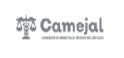 Denominación de la Deuda Pública y Otros Pasivos (c)Amortizaciones del Periodo (f)Saldo Final del Periodo (h) h=d+e-f+gPago de Intereses del Periodo (i)Pago de Comisiones y demás costos asociados durante el Periodo (j)Saldo al 31 de diciembre de 2020 (d)Disposiciones del Periodo (e)Revaluaciones, Reclasificaciones y Otros Ajustes (g)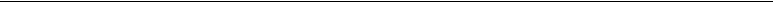 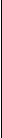 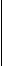 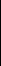 1. Deuda Pública (1=A+B)0.000.000.000.000.000.000.00     A. Corto Plazo (A=a1+a2+a3)0.000.000.000.000.000.000.00          a1) Instituciones de Crédito0.000.000.000.000.000.000.00          a2) Títulos y Valores0.000.000.000.000.000.000.00          a3) Arrendamientos Financieros0.000.000.000.000.000.000.00     B. Largo Plazo (B=b1+b2+b3)0.000.000.000.000.000.000.00          b1) Instituciones de Crédito0.000.000.000.000.000.000.00          b2) Títulos y Valores0.000.000.000.000.000.000.00          b3) Arrendamientos Financieros0.000.000.000.000.000.000.002. Otros Pasivos4,560.020.0013,589,818.5913,584,350.6610,027.953. Total de la Deuda Pública y Otros Pasivos (3=1+2)0.000.000.000.000.000.000.004. Deuda Contingente (informativo)5. Valor de Instrumentos Bono Cupón Cero (Informativo)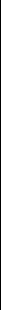 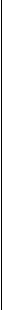 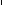 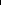 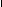 Tasa Efectiva (p)Comisiones y Costos Relacionados (o)Tasa de Interés (n)Plazo Pactado (m)Monto Contrato (l)Obligaciones a Corto Plazo (k)6. Obligaciones a Corto Plazo (Informativo)“Bajo protesta de decir verdad declaramos que los Estados Financieros y sus notas, son razonablemente correctos y son responsabilidad del emisor”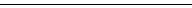 Lic. Raúl Hernández AlcaláDr. Francisco Martín Preciado FigueroaAdministradorComisionado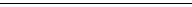 Mtra. María Guadalupe Briseño FernándezContadoraPágina: 1/1